                                                                                                          Αθήνα, 4 Απριλίου 2024Δελτίο ΤύπουΑνακήρυξη εθνικών ομάδων στον τελικό του 4ου  Διεθνούς Μαθητικού Διαγωνισμού του EU-CONEXUS.Το Γεωπονικό Πανεπιστήμιο Αθηνών τη Δευτέρα 1 Απριλίου 2024, ανέδειξε τα δύο σχολεία που θα το εκπροσωπήσουν στον τελικό του 4ου Διεθνούς Μαθητικού Διαγωνισμού του Ευρωπαϊκού Πανεπιστημίου για την Ευφυή Αειφόρο Διαχείριση της Αστικής Παράκτιας Ζώνης EU-CONEXUS «Σκέψου Έξυπνα, Δημιούργησε Πράσινα». Οι νικήτριες ομάδες που θα εκπροσωπήσουν την Ελλάδα στον τελικό του ευρωπαϊκού διαγωνισμού είναι από το 4ο Γυμνάσιο Κορυδαλλού, η ομάδα «Rethink Reuse» στην ηλικιακή κατηγορία 12-15 ετών και από το Κολλέγιο Ψυχικού, η ομάδα «EcoCash» στην ηλικιακή κατηγορία 15-18 ετών. Οι μαθήτριες Μελίνα Λιάζη, Αλίκη Μάρρα, Ιωάννα Κυριάκου, Ελένη Μπρούσαλη και Χρυσαυγή Τσερκέζη, με υπεύθυνο καθηγητή τον κ. Νικόλαο Κατσούλη εκπροσώπησαν το 4ο Γυμνάσιο Κορυδαλλού και οι μαθήτριες Ζωή Πολίτη, Μαρία Ελένη Περτσεμλίδη, Αικατερίνη Παπαδάκη μαζί με τον μαθητή Κωνσταντίνο Πετρόπουλο και με υπεύθυνη καθηγήτρια την κ. Αγγελική Ζούπα, εκπροσώπησαν το Κολλέγιο Ψυχικού.Όσον αφορά το διαγωνισμό συμμετείχαν μαθήτριες και μαθητές ηλικίας 12-15 ετών και 15-18 ετών, καθώς και εκπαιδευτικοί, οι οποίοι κλήθηκαν να δημιουργήσουν ομάδες και να συμμετάσχουν σε μια σειρά προκλήσεων που στόχο είχαν την ενθάρρυνση της κριτικής σκέψης και την ανάπτυξη δημιουργικών δεξιοτήτων σε θέματα που αφορούσαν τη βιώσιμη ανάπτυξη, την κυκλική οικονομία και τις τεχνολογίες έξυπνων πόλεων. Συγκεκριμένα, ο διαγωνισμός βασίστηκε στη συγκέντρωση πόντων για την ολοκλήρωση θεωρητικών και κατασκευαστικών εργασιών, που ενθάρρυναν την έρευνα για την κατανόηση του τρόπου με τον οποίο το πλαίσιο 9R  {Επανεξέταση (Rethink), Μείωση (Reduce), Επαναχρησιμοποίηση (Reuse), Επισκευή (Repair), Ανανέωση (Refurbish), Ανακατασκευή (Remanufacture), Επαναπροσδιορισμός σκοπού (Repurpose), Ανακύκλωση (Recycle), Ανάκτηση (Recover)}  μπορεί να εφαρμοστεί στη βιωσιμότητα των παράκτιων ζωνών, μέσω απλών ενεργειών με άμεσο κοινωνικό αντίκτυπο. Συνολικά έξι (6) ομάδες από τέσσερα (4) διαφορετικά σχολεία της Περιφέρειας Αττικής, απαρτιζόμενες από 24 μαθητές, μαζί με τους επιβλέποντες καθηγητές τους, παρουσίασαν τα έργα τους στην Εθνική Επιτροπή Αξιολόγησης του διαγωνισμού, που αποτελούνταν από τους κ. κ. Αντώνη Βλασσόπουλο (Υπεύθυνο Εξωτερικών Υποθέσεων του Ευρωπαϊκού Πανεπιστημίου EU-CONEXUS), Χριστίνα Ζαντιώτη (Υποψήφια Διδάκτορα στο Εργαστήριο Εφηρμοσμένης Υδροβιολογίας του Γεωπονικού Πανεπιστήμιο Αθηνών) και  Εμμανουήλ Χατζηελευθερίου (Γεωλόγο M.Sc., Προϊστάμενο στο Κέντρο Εκπαίδευσης για το Περιβάλλον και την Αειφορία (Κ.Ε.ΠΕ.Α.) στο Μητροπολιτικό Πάρκο Αντώνη Τρίτση της Περιφερειακής Διεύθυνσης Πρωτοβάθμιας και Δευτεροβάθμιας Εκπαίδευσης Αττικής). Σκοπός του διαγωνισμού είναι η ευαισθητοποίηση μαθητριών και μαθητών σε θέματα περιβαλλοντικής βιωσιμότητας.Ειδικότερα, έλαβαν μέρος στον διαγωνισμό το 3ο Γυμνάσιο Κορωπίου, το 7ο Γυμνάσιο Πειραιά, το 4ο Γυμνάσιο Κορυδαλλού και το Κολλέγιο Ψυχικού. Το επίπεδο και η καινοτομία των έργων, καθώς και η ποιότητα των παρουσιάσεων εντυπωσίασαν τα μέλη της εθνικής κριτικής επιτροπής. Η Αντιπρύτανης Ευρωπαϊκού Πανεπιστημίου, Διεθνοποίησης και Φοιτητικής Μέριμνας του Γεωπονικού Πανεπιστημίου Αθηνών, κ. Ελένη Μήλιου, Καθηγήτρια, απένειμε στις νικητήριες ομάδες τα εθνικά βραβεία. Οι δύο ομάδες θα παρουσιάσουν διαδικτυακά τα έργα τους στη διεθνή κριτική επιτροπή του Διαγωνισμού την Πέμπτη 25 Απριλίου 2024. Η διεθνής κριτική επιτροπή θα αποτελείται από 9 μέλη-εκπροσώπους των Πανεπιστημίων εταίρων του EU-CONEXUS, προερχόμενα από τη Γαλλία, την Ελλάδα, την Ισπανία, τη Λιθουανία, την Κροατία, τη Ρουμανία, την Ιρλανδία, τη Γερμανία και την Κύπρο. Ο Μαθητικός Διαγωνισμός του EU-CONEXUS «Σκέψου Έξυπνα, Δημιούργησε Πράσινα» που έχει γίνει πλέον θεσμός, συνεχίζεται για 5η συνεχόμενη χρονιά και σύντομα θα δοθεί η ευκαιρία στους συμμετέχοντες μαθητές και τους καθηγητές τους να δημιουργήσουν για ακόμα μια φορά και να υλοποιήσουν το όραμά τους για ένα πράσινο μέλλον. Για περισσότερες πληροφορίες για τον 4ο Διεθνή Μαθητικό Διαγωνισμό, οι ενδιαφερόμενοι μπορούν να επισκεφθούν την ακόλουθη ιστοσελίδα: EU-CONEXUS International School Contest “Think Smart Create Green”ΕΛΛΗΝΙΚΗ ΔΗΜΟΚΡΑΤΙΑ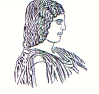 ΓΕΩΠΟΝΙΚΟ ΠΑΝΕΠΙΣΤΗΜΙΟ ΑΘΗΝΩΝΤΜΗΜΑ ΔΙΕΘΝΩΝ & ΔΗΜΟΣΙΩΝ ΣΧΕΣΕΩΝΙερά Οδός 75, 118 55, ΑθήναΠληροφορίες: Αλίκη-Φωτεινή ΚυρίτσηTηλ.: 210 5294845Διεύθυνση ηλεκτρονικού ταχυδρομείου: public.relations@aua.gr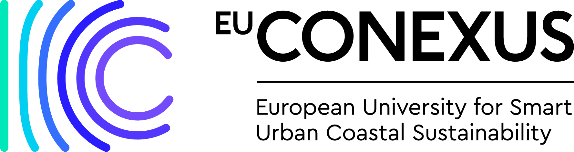 